Area and Perimeter Practice – Irregular RectanglesFor each shape, calculate the area and perimeter. Hint: to calculate area, break the shape into smaller rectangles, calculate their area and then add them all together OR subtract the area of smaller rectangles from the larger ones. 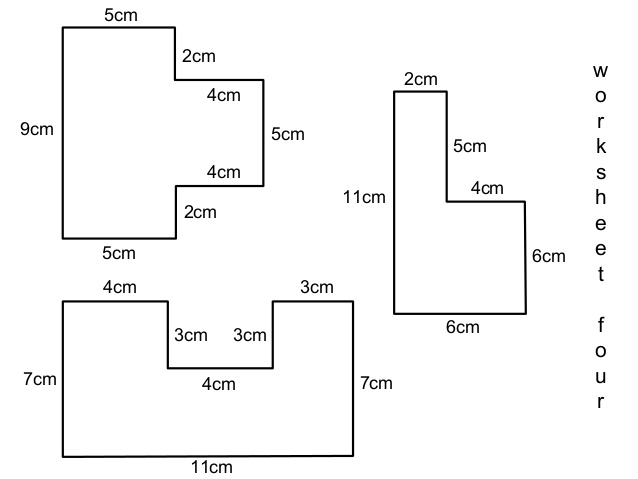 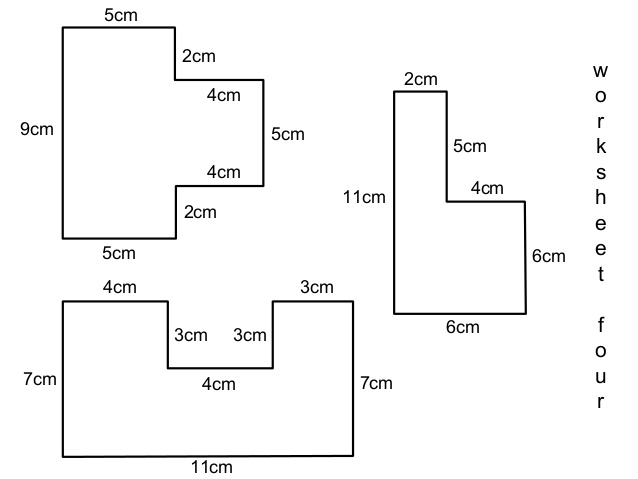 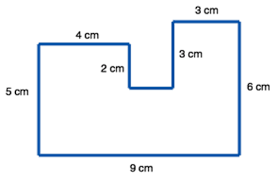 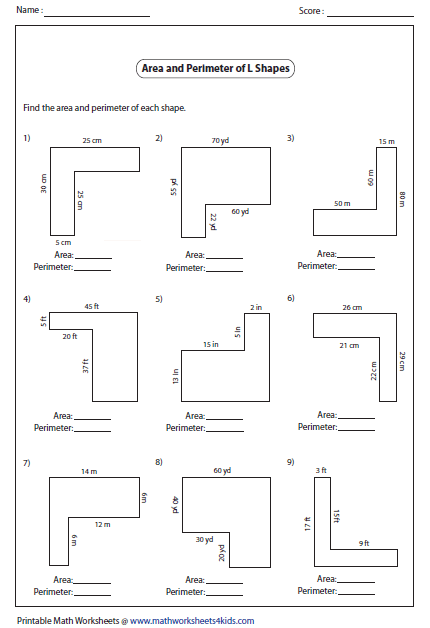 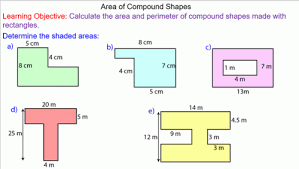 